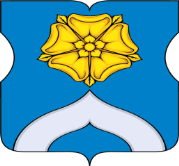 СОВЕТ ДЕПУТАТОВМУНИЦИПАЛЬНОГО ОКРУГА БОГОРОДСКОЕРЕШЕНИЕ27.10.2022  г. № 02/04О внесении изменений в Решение Совета депутатов муниципального округа Богородское от 09.12.2021 г. № 14/07 «О проведении дополнительных мероприятий по социально-экономическому развитию района Богородское в 2022 году» В соответствии с частью 6 статьи 1 Закона города Москвы от 11 июля 
2012 года № 39 «О наделении органов местного самоуправления муниципальных округов в городе Москве отдельными полномочиями города Москвы», Постановлением Правительства Москвы от 13.09.2012 года № 484-ПП «О дополнительных мероприятиях по социально-экономическому развитию районов города Москвы», принимая во внимание обращение главы управы района Богородское от 24 октября 2022 года № БГ-14-1052/22 и принимая во внимание согласование главы управы района Богородское, Совет депутатов муниципального округа Богородское решил:1. Внести следующие изменения в Решение Совета депутатов муниципального округа Богородское от 09.12.2021 г. № 14/07 «О проведении дополнительных мероприятий по социально-экономическому развитию района Богородское в 2022 году»:- пункты: 2.1, 3.1, 3.2, 3.4, 3.8 приложения к решению в графе «Наименование мероприятий» дополнить категории получателей услуг следующим содержанием – «члены семей мобилизованных граждан».2. Главе управы района Богородское города Москвы обеспечить реализацию утвержденных дополнительных мероприятий по социально-экономическому развитию района Богородское.3. Направить настоящее решение в Департамент территориальных органов исполнительной власти города Москвы, Префектуру Восточного административного округа города Москвы, управу района Богородское города Москвы в течение 3 дней со дня его принятия.4. Опубликовать настоящее решение в бюллетене «Московский муниципальный вестник» и разместить на официальном сайте муниципального округа Богородское, www.bogorodskoe-mo.ru.5. Контроль за исполнением данного решения возложить на главу муниципального округа Богородское в городе Москве Воловика К.Е.Глава муниципального округа Богородское		                                               К.Е. Воловик